	บันทึกข้อความส่วนราชการ สน.ศาลาแดง โทร. 0-2421-7929-30  โทรสาร 0-2421-1951				ที่ 0015.(บก.น.7)(12)/ 293 	วันที่      18      มีนาคม   	2567			เรื่อง  รายงานผลการใช้จ่ายงบประมาณ รอบ ๖ เดือนแรก ของปีงบประมาณ พ.ศ.๒๕๖7			เรียน    ผู้กำกับการสถานีตำรวจนครบาลศาลาแดง		ตามที่สำนักงานคณะกรรมการป้องกันแปราบปรามการทุจริตแห่งชาติ (สำนักงาน ป.ป.ช.)ได้กำเนินโครงการประเมินคุณธรรมและความโปร่งใสในการดำเนินงานของหน่วยงานภาครัฐ (Integrity and Transparency Assessment :ITA) ซึ่งเป็นการประเมินเพื่อวัดระดับคุณธรรมและความโปร่งใสในการดำเนินงานของหน่วยงาน โดยกำหนดให้หน่วยงานมีการรายงานผลการใช้จ่ายงบประมาณประจำปี รอบ ๖ เดือนแรก หรือ   ๒ ไตรมาส ของปีงบประมาณ พ.ศ.๒๕๖7 (ตุลาคม ๒๕๖6-มีนาคม ๒๕๖7) นั้น                    	สน.ศาลาแดง ได้จัดทำข้อมูลรายงานผลการใช้จ่ายงบประมาณประจำปี รอบ ๖ เดือนแรกประจำปีงบประมาณ พ.ศ.๒๕๖๖ ตามโครงการประเมินคุณธรรมและความโปร่งใสในการดำเนินงานของหน่วยงานภาครัฐ (Integrity and Transparency Assessment :ITA) ของสำนักงานคณะกรรมการป้องกันและปราบปรามการทุจริตแห่งชาติ เรียบร้อยแล้ว รายละเอียดตามเอกสารแนบ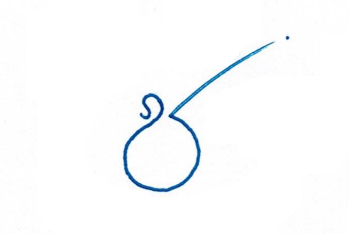                        		จึงเรียนมาเพื่อโปรดทราบ				พ.ต.ท. 	( ภูมิพัฒน์ มิลลิมิตร )	 สว.อก.สน.ศาลาแดง√  ทราบ 	   - ดำเนินการเผยแพร่ข้อมูลผลการใช้จ่ายงบประมาณประจำปีงบประมาณ พ.ศ.๒๕๖7เพื่อให้ทราบโดยทั่วกัน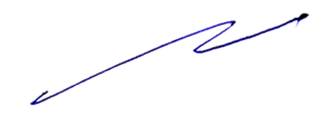 พ.ต.อ.  				        ( กิตติพงษ์  สิมมาลี )			          	          ผกก.สน.ศาลาแดง